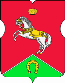 СОВЕТ ДЕПУТАТОВмуниципального округаКОНЬКОВОРЕШЕНИЕ  25.11.2022                      5/8_______________ №________________В соответствии с Законом города Москвы от 11 июля 2012 года № 39 «О наделении органов местного самоуправления муниципальных округов в городе Москве отдельными полномочиями города Москвы», постановлением Правительства Москвы от 24.09.2012 № 507-ПП «О порядке формирования, согласования и утверждения перечней работ по благоустройству дворовых территорий, парков, скверов и капитальному ремонту многоквартирных домов» и на основании обращения главы управы района Коньково города Москвы Захаровой Р.М. от 22.11.2022 года № КН-08-1208/22 Советом депутатов принято решение:	1. Согласовать направление средств стимулирования управы района Коньково города Москвы на проведение мероприятий по благоустройству района Коньково города Москвы в 2023 году за счет средств экономии 2020 и 2021 годов (приложение). 2. Направить настоящее решение в управу района Коньково города Москвы, префектуру Юго-Западного административного округа и Департамент территориальных органов исполнительной власти города Москвы в течение трех дней со дня его принятия.3. Опубликовать настоящее решение в бюллетене «Московский муниципальный вестник», разместить на официальном сайте муниципального округа Коньково в информационно-телекоммуникационной сети «Интернет».4. Контроль за выполнением настоящего решения возложить на главу муниципального округа Коньково Белого А.А.Глава муниципального округа Коньково                                       А.А. БелыйПриложение 
к решению Совета депутатов
муниципального округа Коньково
от 25.11.2022 № 5/8Мероприятия по благоустройству дворовых территорий района в 2023 году по программе стимулирования управы района Коньково за счет средств экономии 2020 и 2021 годаО согласовании направления средств стимулирования управы района Коньково города Москвы на проведение мероприятий по благоустройству района Коньково города Москвы в 2023 году за счет средств экономии 2020 и 2021 годов № п/пАдресВид работОбъём работСтоимость руб.Итого по адресу руб.Итого по адресу руб.1Реконструкция подпорной стены и примыкающей к ней лестницы по ул. Генерала Антонова дом 5 корп.2Демонтажные работы262,871 260 643,465 952 193,705 952 193,701Реконструкция подпорной стены и примыкающей к ней лестницы по ул. Генерала Антонова дом 5 корп.2Подпорная стена209,44 м²2 960 986,715 952 193,705 952 193,701Реконструкция подпорной стены и примыкающей к ней лестницы по ул. Генерала Антонова дом 5 корп.2Лестница29,2 м.п.1 250 683,535 952 193,705 952 193,701Реконструкция подпорной стены и примыкающей к ней лестницы по ул. Генерала Антонова дом 5 корп.2Замена бортового камня дорожного22 м.п.51 783,075 952 193,705 952 193,701Реконструкция подпорной стены и примыкающей к ней лестницы по ул. Генерала Антонова дом 5 корп.2Замена бортового камня садового18 м.п.28 461,505 952 193,705 952 193,701Реконструкция подпорной стены и примыкающей к ней лестницы по ул. Генерала Антонова дом 5 корп.2Устройство газона 65 м²17 620,425 952 193,705 952 193,701Реконструкция подпорной стены и примыкающей к ней лестницы по ул. Генерала Антонова дом 5 корп.2Демонтаж и монтаж примыкающего ограждения территории учреждения образования51 м.п.187 656,715 952 193,705 952 193,701Реконструкция подпорной стены и примыкающей к ней лестницы по ул. Генерала Антонова дом 5 корп.2Восстановительные работы АБП69,3 м²194 358,305 952 193,705 952 193,702Замена покрытия детской площадки перенос тропинки по ул. Островитянова дом 21Демонтажные работы22,63 тн.91 038,60879 206,83879 206,832Замена покрытия детской площадки перенос тропинки по ул. Островитянова дом 21Устройство АБП ДТС72 м²138 751,09879 206,83879 206,832Замена покрытия детской площадки перенос тропинки по ул. Островитянова дом 21Установка садового борта164 м.п.150 799,50879 206,83879 206,832Замена покрытия детской площадки перенос тропинки по ул. Островитянова дом 21Восстановление газона164 м²32 223,95879 206,83879 206,832Замена покрытия детской площадки перенос тропинки по ул. Островитянова дом 21Устройство покрытия искусственная трава239,6 м²466 393,69879 206,83879 206,833Реконструкция двух, и демонтаж одной лестницы по ул. Бутлерова дом 24Реконструкция лестницы 13м х 9м579 513,921 136 814,621 136 814,623Реконструкция двух, и демонтаж одной лестницы по ул. Бутлерова дом 24Демонтаж лестницы 2 (к магазину К & Б)30,6 м²150 343,171 136 814,621 136 814,623Реконструкция двух, и демонтаж одной лестницы по ул. Бутлерова дом 24Реконструкция лестницы 3 (во дворе)2м х 6м406 957,531 136 814,621 136 814,624Реконструкция лестницы по ул. Бутлерова дом 26 корп.2Реконструкция лестницы2м х 10,1м601 964,09601 964,09601 964,095Реконструкция одной и демонтаж одной лестницы по ул. Профсоюзная дом 75 корп.2Реконструкция лестницы 12м х 11,8м664 882,35832 148,96832 148,965Реконструкция одной и демонтаж одной лестницы по ул. Профсоюзная дом 75 корп.2Демонтаж лестницы 2 2м х 10м167 266,61832 148,96832 148,966Реконструкция лестницы по ул. Профсоюзная дом 75 корп.3Реконструкция лестницы2м х 11,8м631 010,61631 010,61631 010,616Реконструкция лестницы по ул. Профсоюзная дом 75 корп.3Реконструкция лестницы2м х 11,8м631 010,61631 010,61631 010,617Реконструкция лестницы по ул. Севастопольский проспект дом 58Реконструкция лестницы2м х 6,5м374 425,10374 425,10374 425,108Реконструция двух лестниц по ул. Миклухо Маклая дом 22Реконструкция лестницы 12,5м х 11,5м791 546,201 351 108,701 351 108,708Реконструция двух лестниц по ул. Миклухо Маклая дом 22Реконструкция лестницы 22,5м х 7м559 562,501 351 108,701 351 108,709Установка ограждения на подпорной стенке вдоль тротуара по ул. Введенского дом 32Установка леерного ограждения для пешеходов на подпорной стене58 м.п.373 861,70373 861,70373 861,70Итого всего:Итого всего:Итого всего:Итого всего:Итого всего:Итого всего:12 132 734,3112 132 734,31